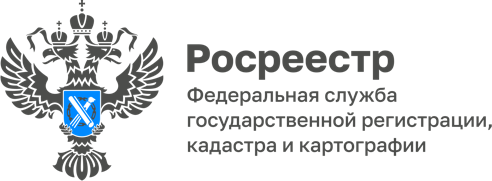 Росреестр опубликовал дайджест законодательных изменений за II квартал 2023 годаРосреестр опубликовал дайджест законодательных изменений в сфере земли и недвижимости за II квартал 2023 года. Документ разработан для информирования органов власти, представителей профессионального сообщества и граждан о правовых нововведениях в сфере земли и недвижимости.«Одна из наиболее важных инициатив Росреестра направлена на пресечение незаконного оборота персональных данных и мошеннических действий в сфере оборота недвижимости. Теперь законодательно установлена административная ответственность за создание “сайтов-двойников” и перепродажу сведений, содержащихся в ЕГРН», – прокомментировала руководитель регионального Росреестра Лариса Вопиловская.Дополнительным стимулом для развития инфраструктуры садовых некоммерческих товариществ (СНТ) стали поправки в закон о ведении садоводства и огородничества для собственных нужд. СНТ получили право предоставлять третьим лицам земельные участки общего назначения для размещения некапитальных объектов, необходимых садоводам. С учётом количества садоводческих участков в некоторых товариществах мера может простимулировать привлечение инвесторов на такие территории, а садоводы смогут покупать всё необходимое в «шаговой» доступности.По предложению Росреестра усовершенствован порядок устранения пересечений границ земельных и лесных участков, сведения о которых содержатся в ЕГРН. А «лесная амнистия» теперь распространяется на земельные участки, расположенные в границах территорий объектов культурного наследия, за исключением религиозного назначения (Федеральный закон от 13.06.2023 № 248-ФЗ).В интересах бизнеса до 12 дней сокращен срок внесения сведений о некоммерческой организации в государственный реестр саморегулируемых организаций кадастровых инженеров, а направления уведомлений о принятых решениях в адрес саморегулируемых организаций – и вовсе до 3 дней. Ровно столько же теперь занимает внесение изменений сведений о некоммерческой организации (Приказ Росреестра от 20 апреля 2023 г. № П/0138).Материал подготовлен Управлением Росреестра по Республике Алтай